О передаче части полномочий органов местного самоуправления городского поселения «Путеец» органам местного самоуправления муниципального района «Печора» на 2022 годВ соответствии с частью 4 статьи 15 Федерального закона от 06.10.2003г. № 131-ФЗ «Об общих принципах организации местного самоуправления в Российской Федерации», Уставом городского поселения «Путеец» Совет городского поселения «Путеец» решил:1. Передать на 2022 год часть полномочий для решения вопросов местного значения органов местного самоуправления городского поселения «Путеец» органам местного самоуправления муниципального района «Печора» согласно приложению № 1.2. Администрации городского поселения «Путеец»:2.1. предусмотреть в бюджете на 2022 год межбюджетные трансферты на финансирование передаваемых части полномочий для решения вопросов местного значения муниципального образования городского поселения «Путеец» согласно приложению №№ 2, 3, 4, 5, 6, 7, 8.2.2. заключить с администрацией муниципального района «Печора» соглашение о передаче части полномочий в соответствии с п.1 настоящего Решения.3. Обнародовать настоящее решение путем размещения на официальном сайте муниципального образования городского поселения «Путеец» (http://puteec.pechoraonline.ru).4. Контроль за исполнением настоящего решения возложить на Главу городского поселения «Путеец» - председателя Совета поселения.5. Настоящее решение вступает в силу со дня его обнародования.Глава городского поселения «Путеец»-председатель Совета поселения                                                И.И. ЛобовиковаПриложение № 1 к решению Советагородского поселения «Путеец»от «09» декабря 2021г. № 3-5/20Составление и рассмотрение проекта бюджета поселения, утверждение и исполнение бюджета поселения, осуществление контроля за его исполнением, составление и утверждение отчета об исполнении бюджета поселения. Расчет межбюджетных трансфертов согласно приложению № 2.Полномочия:1) исполнение бюджета поселения;2) осуществление контроля за исполнением бюджета поселения.Организация в границах поселения электро-, тепло-, газо- и водоснабжения населения, водоотведения, снабжения населения топливом в пределах полномочий, установленных законодательством Российской Федерации. Расчет межбюджетных трансфертов согласно приложению № 3.Полномочия:1) организация в границах поселения электроснабжения населения;2) организация в границах поселения теплоснабжения населения;3) организация в границах поселения газоснабжения населения;4) организация в границах поселения водоснабжения населения;5) организация в границах поселения водоотведения;6) снабжения населения топливом.Обеспечение проживающих в поселении и нуждающихся в жилых помещениях малоимущих граждан жилыми помещениями, организация строительства и содержания муниципального жилищного фонда, создание условий для жилищного строительства, осуществление муниципального жилищного контроля, а так же иных полномочий органов местного самоуправления в соответствии с жилищным законодательством. Расчет межбюджетных трансфертов согласно приложению № 4.Полномочия:1) организация строительства муниципального жилищного фонда;2) создание условий для жилищного строительства;3) признание в установленном порядке жилых помещений муниципального жилищного фонда непригодным для проживания.  Участие в предупреждении и ликвидации последствий чрезвычайных ситуаций в границах поселения. Расчет межбюджетных трансфертов согласно приложению № 5.Полномочия:1) участие в предупреждении последствий чрезвычайных ситуаций в границах поселения;2) участие в ликвидации последствий чрезвычайных ситуаций в границах поселения.5. Организация и осуществление мероприятий по территориальной обороне и гражданской обороне, защите населения и территории поселения от чрезвычайных ситуаций природного и техногенного характера. Расчет межбюджетных трансфертов согласно приложению № 6.Полномочия:1)	организация и осуществление мероприятий по территориальной обороне и гражданской обороне;2)	защита населения и территории поселения от чрезвычайных ситуаций природного и техногенного характера.6. Содействие в развитии сельскохозяйственного производства, создание условий для развития малого и среднего предпринимательства. Расчет межбюджетных трансфертов согласно приложению № 7.Полномочия:1) содействие в развитии сельскохозяйственного производства;2) создание условий для развития малого и среднего предпринимательства.7. Участие в профилактике терроризма и экстремизма, а также в минимизации и (или) ликвидации последствий проявлений терроризма и экстремизма в границах поселения. Расчет межбюджетных трансфертов согласно приложению № 8.Полномочия:1) участие в профилактике терроризма и экстремизма;2) минимизация и (или) ликвидация последствий проявлений терроризма и экстремизма в границах поселения.Приложение № 2к решению Советагородского поселения «Путеец»от «09» декабря 2021г. № 3-5/20РАСЧЕТразмера иных межбюджетных трансфертов, предоставляемыхиз бюджета муниципального образования городского поселения «Путеец» бюджету муниципального образования муниципального района «Печора» на осуществление части полномочий по осуществлению контроля за исполнением бюджета поселенияСогласно решения Совета от 31.08.2015 № 1-32/145 «Об утверждении Порядка предоставления из бюджета муниципального образования городского поселения «Путеец» бюджету муниципального образования муниципального района «Печора» иных межбюджетных трансфертов на осуществление полномочий по решению вопросов местного значения и Методики расчета размера иных межбюджетных трансфертов, предоставляемых из бюджета муниципального образования городского поселения «Путеец» бюджету муниципального образования муниципального района «Печора» на осуществление части полномочий по решению вопросов местного значения муниципального образования городского поселения «Путеец»:1. Размер иных межбюджетных трансфертов на осуществление переданного Полномочия органам местного самоуправления муниципального района «Печора» определяется по формуле:Мтран = Кп. * Рсод.спец. + Зф  = 0,29 * 22 909,7 + 600,0 = 7 243,8 = 7 250,0 руб.где:Мтран – размер иных межбюджетных трансфертов;Кп. – коэффициент соотношения части переданного полномочия к основному полномочию, установленного Федеральным законом от 06.10.2003 № 131-ФЗ «Об общих принципах организации местного самоуправления в Российской Федерации», где Кп = 2/7 = 0,29;Рсод.спец. – расходы, определяемые исходя из денежного содержания должности главного специалиста;Зф – фактические затраты, состоящие из планируемых расходов, т.е. закупок товаров, выполнение работ (оказание услуг) в соответствии с Федеральным законом от 05.04.2013 № 44-ФЗ «О контрактной системе в сфере закупок товаров, работ, услуг для обеспечения государственных и муниципальных нужд» по переданному Полномочию, и материальных затрат (приобретение канцелярских товаров, услуги связи, обслуживание оргтехники, транспортные расходы, и пр.). Размер фактических затрат на одно Полномочие составляет 300 (триста) рублей в год, гдеЗф  = 300 * 2 = 600,0 руб.2. Расходы на содержание штатной численности работников органов местного самоуправления муниципального района «Печора», необходимые для реализации Полномочия, определяемые исходя из денежного содержания должности главного специалиста, определяемого в соответствии с Постановлением Правительства Республики Коми от 10.11.2014 № 439 «О нормативах формирования в Республике Коми расходов на оплату труда депутатов, выборных должностных лиц местного самоуправления, осуществляющих свои полномочия на постоянной основе, и муниципальных служащих, замещающих должности муниципальной службы в городских округах (муниципальных районах) в Республике Коми» и определяется по формуле:Рсод.спец. = Фо.т.  * Кн  = 458 194,0 * 0,05 = 22 909,7где:Фо.т. – фонд оплаты труда с отчислениями по должности муниципальной службы главного специалиста в расчете на период исполнения Полномочия;Кн  – коэффициент соотношения численности ГП «Путеец» к общей численности населения МР «Печора»,        где: 2 213 / 47 912 = 0,05  3. Фонд оплаты труда по должности муниципальной службы главного специалиста рассчитывается согласно Постановления Правительства Республики Коми от 10.11.2014 № 439 «О нормативах формирования в Республике Коми расходов на оплату труда депутатов, выборных должностных лиц местного самоуправления, осуществляющих свои полномочия на постоянной основе, и муниципальных служащих, замещающих должности муниципальной службы в городских округах (муниципальных районах) в Республике Коми» и определяется по формуле:Фот = ((ДО + НкДОос.усл. + НкДОвл.л. + НкДОкл.ч. + НкДОсекр. + ДП + Пр. + Мат.п)* (Ксн+Крн)) * Ст. * 12мес. + Стр.Взн.Фот = ((5 812,0 + 5 812,0 + 1 453,0 + 1 937,3 + 726,5 + 8 718,0 + 1 937,3 + 1 533,7) * 2,1) * 0,5 * 12 = 351 915,5 + 106 278,5 = 458 194,0где:ДО – должностной оклад;НкДОос.усл – надбавка к  должностному окладу за особые условия муниципальной службы;НкДОвл.л. – надбавка к должностному окладу за выслугу лет на муниципальной службе;НкДОкл.ч. – надбавка к должностному окладу за классный чин;НкДОсекр. – надбавка к должностному окладу за секретность;ДП – денежное поощрение;Пр. – премия за выполнение особо важных и сложных заданий;Мат.п. – материальная помощь;Ксн – коэффициент северной надбавки;Крн – коэффициент районной надбавки;Ст. – количество штатной единицы (ставка);12 мес. – количество месяцев в году;Стр.Взн. – страховые взносы (30,2%).Приложение № 3к решению Советагородского поселения «Путеец»от «09» декабря 2021г. № 3-5/20РАСЧЕТразмера иных межбюджетных трансфертов, предоставляемыхиз бюджета муниципального образования городского поселения «Путеец» бюджету муниципального образования муниципального района «Печора» на осуществление полномочий по организации в границах поселения электро-, тепло-, газо- и водоснабжения населения, водоотведения, снабжения населения топливом в пределах полномочий, установленных законодательством Российской ФедерацииСогласно решения Совета от 31.08.2015 № 1-32/145 «Об утверждении Порядка предоставления из бюджета муниципального образования городского поселения «Путеец» бюджету муниципального образования муниципального района «Печора» иных межбюджетных трансфертов на осуществление полномочий по решению вопросов местного значения и Методики расчета размера иных межбюджетных трансфертов, предоставляемых из бюджета муниципального образования городского поселения «Путеец» бюджету муниципального образования муниципального района «Печора» на осуществление части полномочий по решению вопросов местного значения муниципального образования городского поселения «Путеец»:1. Размер иных межбюджетных трансфертов на осуществление переданного Полномочия органам местного самоуправления муниципального района «Печора» определяется по формуле:Мтран = Кп. * Рсод.спец. + Зф  = 1 * 45 819,4 + 1 800,0 = 47 619,4 = 47 620,0 руб.где:Мтран – размер иных межбюджетных трансфертов;Кп. – коэффициент соотношения части переданного полномочия к основному полномочию, установленного Федеральным законом от 06.10.2003 № 131-ФЗ «Об общих принципах организации местного самоуправления в Российской Федерации», где Кп = 6/6 = 1;Рсод.спец. – расходы, определяемые исходя из денежного содержания должности главного специалиста;Зф – фактические затраты, состоящие из планируемых расходов, т.е. закупок товаров, выполнение работ (оказание услуг) в соответствии с Федеральным законом от 05.04.2013 № 44-ФЗ «О контрактной системе в сфере закупок товаров, работ, услуг для обеспечения государственных и муниципальных нужд» по переданному Полномочию, и материальных затрат (приобретение канцелярских товаров, услуги связи, обслуживание оргтехники, транспортные расходы, и пр.). Размер фактических затрат на одно Полномочие составляет 300 (триста) рублей в год, гдеЗф  = 300 * 6 = 1 800,0 руб.2. Расходы на содержание штатной численности работников органов местного самоуправления муниципального района «Печора», необходимые для реализации Полномочия, определяемые исходя из денежного содержания должности главного специалиста, определяемого в соответствии с Постановлением Правительства Республики Коми от 10.11.2014 № 439 «О нормативах формирования в Республике Коми расходов на оплату труда депутатов, выборных должностных лиц местного самоуправления, осуществляющих свои полномочия на постоянной основе, и муниципальных служащих, замещающих должности муниципальной службы в городских округах (муниципальных районах) в Республике Коми» и определяется по формуле:Рсод.спец. = Фо.т.  * Кн  = 916 388,2 * 0,05 = 45 819,4где:Фо.т. – фонд оплаты труда с отчислениями по должности муниципальной службы главного специалиста в расчете на период исполнения Полномочия;Кн  – коэффициент соотношения численности ГП «Путеец» к общей численности населения МР «Печора»,        где: 2 213 / 47 912 = 0,05  3. Фонд оплаты труда по должности муниципальной службы главного специалиста рассчитывается согласно Постановления Правительства Республики Коми от 10.11.2014 № 439 «О нормативах формирования в Республике Коми расходов на оплату труда депутатов, выборных должностных лиц местного самоуправления, осуществляющих свои полномочия на постоянной основе, и муниципальных служащих, замещающих должности муниципальной службы в городских округах (муниципальных районах) в Республике Коми» и определяется по формуле:Фот = ((ДО + НкДОос.усл. + НкДОвл.л. + НкДОкл.ч. + НкДОсекр. + ДП + Пр. + Мат.п)* (Ксн+Крн)) * Ст. * 12мес. + Стр.Взн.Фот = ((5 812,0 + 5 812,0 + 1 453,0 + 1 937,3 + 726,5 + 8 718,0 + 1 937,3 + 1 533,7) * 2,1) * 1 * 12 = 703 831,2 + 212 557,0 = 916 388,2где:ДО – должностной оклад;НкДОос.усл – надбавка к  должностному окладу за особые условия муниципальной службы;НкДОвл.л. – надбавка к должностному окладу за выслугу лет на муниципальной службе;НкДОкл.ч. – надбавка к должностному окладу за классный чин;НкДОсекр. – надбавка к должностному окладу за секретность;ДП – денежное поощрение;Пр. – премия за выполнение особо важных и сложных заданий;Мат.п. – материальная помощь;Ксн – коэффициент северной надбавки;Крн – коэффициент районной надбавки;Ст. – количество штатной единицы (ставка);12 мес. – количество месяцев в году;Стр.Взн. – страховые взносы (30,2%).Приложение № 4к решению Советагородского поселения «Путеец»от «09» декабря 2021г. № 3-5/20РАСЧЕТразмера иных межбюджетных трансфертов, предоставляемыхиз бюджета муниципального образования городского поселения «Путеец» бюджету муниципального образования муниципального района «Печора» на осуществление полномочий по обеспечению проживающих в поселении и нуждающихся в жилых помещениях малоимущих граждан жилыми помещениями, организации строительства и содержания муниципального жилищного фонда, создании условий для жилищного строительства, осуществлению муниципального жилищного контроля, а так же иных полномочий органов местного самоуправления в соответствии с жилищным законодательствомСогласно решения Совета от 31.08.2015 № 1-32/145 «Об утверждении Порядка предоставления из бюджета муниципального образования городского поселения «Путеец» бюджету муниципального образования муниципального района «Печора» иных межбюджетных трансфертов на осуществление полномочий по решению вопросов местного значения и Методики расчета размера иных межбюджетных трансфертов, предоставляемых из бюджета муниципального образования городского поселения «Путеец» бюджету муниципального образования муниципального района «Печора» на осуществление части полномочий по решению вопросов местного значения муниципального образования городского поселения «Путеец»:1. Размер иных межбюджетных трансфертов на осуществление переданного Полномочия органам местного самоуправления муниципального района «Печора» определяется по формуле:Мтран = Кп. * Рсод.спец. + Зф  = 0,5 * 13 745,8 + 900,0 = 7 772,9 = 7 780,0 руб.где:Мтран – размер иных межбюджетных трансфертов;Кп. – коэффициент соотношения части переданного полномочия к основному полномочию, установленного Федеральным законом от 06.10.2003 № 131-ФЗ «Об общих принципах организации местного самоуправления в Российской Федерации», где Кп = 3/6 = 0,5;Рсод.спец. – расходы, определяемые исходя из денежного содержания должности главного специалиста;Зф – фактические затраты, состоящие из планируемых расходов, т.е. закупок товаров, выполнение работ (оказание услуг) в соответствии с Федеральным законом от 05.04.2013 № 44-ФЗ «О контрактной системе в сфере закупок товаров, работ, услуг для обеспечения государственных и муниципальных нужд» по переданному Полномочию, и материальных затрат (приобретение канцелярских товаров, услуги связи, обслуживание оргтехники, транспортные расходы, и пр.). Размер фактических затрат на одно Полномочие составляет 300 (триста) рублей в год, гдеЗф  = 300 * 3 = 900,0 руб.2. Расходы на содержание штатной численности работников органов местного самоуправления муниципального района «Печора», необходимые для реализации Полномочия, определяемые исходя из денежного содержания должности главного специалиста, определяемого в соответствии с Постановлением Правительства Республики Коми от 10.11.2014 № 439 «О нормативах формирования в Республике Коми расходов на оплату труда депутатов, выборных должностных лиц местного самоуправления, осуществляющих свои полномочия на постоянной основе, и муниципальных служащих, замещающих должности муниципальной службы в городских округах (муниципальных районах) в Республике Коми» и определяется по формуле:Рсод.спец. = Фо.т.  * Кн  = 274 916,4 * 0,05 = 13 745,8где:Фо.т. – фонд оплаты труда с отчислениями по должности муниципальной службы главного специалиста в расчете на период исполнения Полномочия;Кн  – коэффициент соотношения численности ГП «Путеец» к общей численности населения МР «Печора»,        где: 2 213 / 47 912 = 0,05  3. Фонд оплаты труда по должности муниципальной службы главного специалиста рассчитывается согласно Постановления Правительства Республики Коми от 10.11.2014 № 439 «О нормативах формирования в Республике Коми расходов на оплату труда депутатов, выборных должностных лиц местного самоуправления, осуществляющих свои полномочия на постоянной основе, и муниципальных служащих, замещающих должности муниципальной службы в городских округах (муниципальных районах) в Республике Коми» и определяется по формуле:Фот = ((ДО + НкДОос.усл. + НкДОвл.л. + НкДОкл.ч. + НкДОсекр. + ДП + Пр. + Мат.п)* (Ксн+Крн)) * Ст. * 12мес. + Стр.Взн.Фот = ((5 812,0 + 5 812,0 + 1 453,0 + 1 937,3 + 726,5 + 8 718,0 + 1 937,3 + 1 533,7) * 2,1) * 0,3 * 12 = 211 149,3 + 63 767,1 = 274 916,4где:ДО – должностной оклад;НкДОос.усл – надбавка к  должностному окладу за особые условия муниципальной службы;НкДОвл.л. – надбавка к должностному окладу за выслугу лет на муниципальной службе;НкДОкл.ч. – надбавка к должностному окладу за классный чин;НкДОсекр. – надбавка к должностному окладу за секретность;ДП – денежное поощрение;Пр. – премия за выполнение особо важных и сложных заданий;Мат.п. – материальная помощь;Ксн – коэффициент северной надбавки;Крн – коэффициент районной надбавки;Ст. – количество штатной единицы (ставка);12 мес. – количество месяцев в году;Стр.Взн. – страховые взносы (30,2%).Приложение № 5к решению Советагородского поселения «Путеец»от «09» декабря 2021г. № 3-5/20РАСЧЕТразмера иных межбюджетных трансфертов, предоставляемыхиз бюджета муниципального образования городского поселения «Путеец» бюджету муниципального образования муниципального района «Печора» на осуществление полномочия на участие в предупреждении и ликвидации последствий чрезвычайных ситуаций в границах поселенияСогласно решения Совета от 31.08.2015 № 1-32/145 «Об утверждении Порядка предоставления из бюджета муниципального образования городского поселения «Путеец» бюджету муниципального образования муниципального района «Печора» иных межбюджетных трансфертов на осуществление полномочий по решению вопросов местного значения и Методики расчета размера иных межбюджетных трансфертов, предоставляемых из бюджета муниципального образования городского поселения «Путеец» бюджету муниципального образования муниципального района «Печора» на осуществление части полномочий по решению вопросов местного значения муниципального образования городского поселения «Путеец»:1. Размер иных межбюджетных трансфертов на осуществление переданного Полномочия органам местного самоуправления муниципального района «Печора» определяется по формуле:Мтран = Кп. * Рсод.спец. + Зф  = 1 * 22 909,7 + 600,0 = 23 509,7 = 23 510,0 руб.где:Мтран – размер иных межбюджетных трансфертов;Кп. – коэффициент соотношения части переданного полномочия к основному полномочию, установленного Федеральным законом от 06.10.2003 № 131-ФЗ «Об общих принципах организации местного самоуправления в Российской Федерации», где Кп = 2/2 = 1;Рсод.спец. – расходы, определяемые исходя из денежного содержания должности главного специалиста;Зф – фактические затраты, состоящие из планируемых расходов, т.е. закупок товаров, выполнение работ (оказание услуг) в соответствии с Федеральным законом от 05.04.2013 № 44-ФЗ «О контрактной системе в сфере закупок товаров, работ, услуг для обеспечения государственных и муниципальных нужд» по переданному Полномочию, и материальных затрат (приобретение канцелярских товаров, услуги связи, обслуживание оргтехники, транспортные расходы, и пр.). Размер фактических затрат на одно Полномочие составляет 300 (триста) рублей в год, гдеЗф  = 300 * 2 = 600,0 руб.2. Расходы на содержание штатной численности работников органов местного самоуправления муниципального района «Печора», необходимые для реализации Полномочия, определяемые исходя из денежного содержания должности главного специалиста, определяемого в соответствии с Постановлением Правительства Республики Коми от 10.11.2014 № 439 «О нормативах формирования в Республике Коми расходов на оплату труда депутатов, выборных должностных лиц местного самоуправления, осуществляющих свои полномочия на постоянной основе, и муниципальных служащих, замещающих должности муниципальной службы в городских округах (муниципальных районах) в Республике Коми» и определяется по формуле:Рсод.спец. = Фо.т.  * Кн  = 458 194,0 * 0,05 = 22 909,7где:Фо.т. – фонд оплаты труда с отчислениями по должности муниципальной службы главного специалиста в расчете на период исполнения Полномочия;Кн  – коэффициент соотношения численности ГП «Путеец» к общей численности населения МР «Печора»,           где: 2 213 / 47 912 = 0,05  3. Фонд оплаты труда по должности муниципальной службы главного специалиста рассчитывается согласно Постановления Правительства Республики Коми от 10.11.2014 № 439 «О нормативах формирования в Республике Коми расходов на оплату труда депутатов, выборных должностных лиц местного самоуправления, осуществляющих свои полномочия на постоянной основе, и муниципальных служащих, замещающих должности муниципальной службы в городских округах (муниципальных районах) в Республике Коми» и определяется по формуле:Фот = ((ДО + НкДОос.усл. + НкДОвл.л. + НкДОкл.ч. + НкДОсекр. + ДП + Пр. + Мат.п)* (Ксн+Крн)) * Ст. * 12мес. + Стр.Взн.Фот = ((5 812,0 + 5 812,0 + 1 453,0 + 1 937,3 + 726,5 + 8 718,0 + 1 937,3 + 1 533,7) * 2,1) * 0,5 * 12 = 351 915,5 + 106 278,5 = 458 194,0где:ДО – должностной оклад;НкДОос.усл – надбавка к  должностному окладу за особые условия муниципальной службы;НкДОвл.л. – надбавка к должностному окладу за выслугу лет на муниципальной службе;НкДОкл.ч. – надбавка к должностному окладу за классный чин;НкДОсекр. – надбавка к должностному окладу за секретность;ДП – денежное поощрение;Пр. – премия за выполнение особо важных и сложных заданий;Мат.п. – материальная помощь;Ксн – коэффициент северной надбавки;Крн – коэффициент районной надбавки;Ст. – количество штатной единицы (ставка);12 мес. – количество месяцев в году;Стр.Взн. – страховые взносы (30,2%).Приложение № 6к решению Советагородского поселения «Путеец»от «09» декабря 2021г. № 3-5/20РАСЧЕТразмера иных межбюджетных трансфертов, предоставляемыхиз бюджета муниципального образования городского поселения «Путеец» бюджету муниципального образования муниципального района «Печора» на осуществление полномочий по организации и осуществлении мероприятий по территориальной обороне и гражданской обороне, защите населения и территории поселения от чрезвычайных ситуаций природного и техногенного характераСогласно решения Совета от 31.08.2015 № 1-32/145 «Об утверждении Порядка предоставления из бюджета муниципального образования городского поселения «Путеец» бюджету муниципального образования муниципального района «Печора» иных межбюджетных трансфертов на осуществление полномочий по решению вопросов местного значения и Методики расчета размера иных межбюджетных трансфертов, предоставляемых из бюджета муниципального образования городского поселения «Путеец» бюджету муниципального образования муниципального района «Печора» на осуществление части полномочий по решению вопросов местного значения муниципального образования городского поселения «Путеец»:1. Размер иных межбюджетных трансфертов на осуществление переданного Полномочия органам местного самоуправления муниципального района «Печора» определяется по формуле:Мтран = Кп. * Рсод.спец. + Зф  = 1 * 22 909,7 + 600,0 = 23 509,7 = 23 510,0 руб.где:Мтран – размер иных межбюджетных трансфертов;Кп. – коэффициент соотношения части переданного полномочия к основному полномочию, установленного Федеральным законом от 06.10.2003 № 131-ФЗ «Об общих принципах организации местного самоуправления в Российской Федерации», где Кп = 2/2 = 1;Рсод.спец. – расходы, определяемые исходя из денежного содержания должности главного специалиста;Зф – фактические затраты, состоящие из планируемых расходов, т.е. закупок товаров, выполнение работ (оказание услуг) в соответствии с Федеральным законом от 05.04.2013 № 44-ФЗ «О контрактной системе в сфере закупок товаров, работ, услуг для обеспечения государственных и муниципальных нужд» по переданному Полномочию, и материальных затрат (приобретение канцелярских товаров, услуги связи, обслуживание оргтехники, транспортные расходы, и пр.). Размер фактических затрат на одно Полномочие составляет 300 (триста) рублей в год, гдеЗф  = 300 * 2 = 600,0 руб.2. Расходы на содержание штатной численности работников органов местного самоуправления муниципального района «Печора», необходимые для реализации Полномочия, определяемые исходя из денежного содержания должности главного специалиста, определяемого в соответствии с Постановлением Правительства Республики Коми от 10.11.2014 № 439 «О нормативах формирования в Республике Коми расходов на оплату труда депутатов, выборных должностных лиц местного самоуправления, осуществляющих свои полномочия на постоянной основе, и муниципальных служащих, замещающих должности муниципальной службы в городских округах (муниципальных районах) в Республике Коми» и определяется по формуле:Рсод.спец. = Фо.т.  * Кн  = 458 194,0 * 0,05 = 22 909,7где:Фо.т. – фонд оплаты труда с отчислениями по должности муниципальной службы главного специалиста в расчете на период исполнения Полномочия;Кн  – коэффициент соотношения численности ГП «Путеец» к общей численности населения МР «Печора»,        где: 2 213 / 47 912 = 0,05  3. Фонд оплаты труда по должности муниципальной службы главного специалиста рассчитывается согласно Постановления Правительства Республики Коми от 10.11.2014 № 439 «О нормативах формирования в Республике Коми расходов на оплату труда депутатов, выборных должностных лиц местного самоуправления, осуществляющих свои полномочия на постоянной основе, и муниципальных служащих, замещающих должности муниципальной службы в городских округах (муниципальных районах) в Республике Коми» и определяется по формуле:Фот = ((ДО + НкДОос.усл. + НкДОвл.л. + НкДОкл.ч. + НкДОсекр. + ДП + Пр. + Мат.п)* (Ксн+Крн)) * Ст. * 12мес. + Стр.Взн.Фот = ((5 812,0 + 5 812,0 + 1 453,0 + 1 937,3 + 726,5 + 8 718,0 + 1 937,3 + 1 533,7) * 2,1) * 0,5 * 12 = 351 915,5 + 106 278,5 = 458 194,0где:ДО – должностной оклад;НкДОос.усл – надбавка к  должностному окладу за особые условия муниципальной службы;НкДОвл.л. – надбавка к должностному окладу за выслугу лет на муниципальной службе;НкДОкл.ч. – надбавка к должностному окладу за классный чин;НкДОсекр. – надбавка к должностному окладу за секретность;ДП – денежное поощрение;Пр. – премия за выполнение особо важных и сложных заданий;Мат.п. – материальная помощь;Ксн – коэффициент северной надбавки;Крн – коэффициент районной надбавки;Ст. – количество штатной единицы (ставка);12 мес. – количество месяцев в году;Стр.Взн. – страховые взносы (30,2%).Приложение № 7к решению Советагородского поселения «Путеец»от «09» декабря 2021г. № 3-5/20РАСЧЕТразмера иных межбюджетных трансфертов, предоставляемыхиз бюджета муниципального образования городского поселения «Путеец» бюджету муниципального образования муниципального района «Печора» на осуществление полномочий по содействию в развитии сельскохозяйственного производства, создание условий для развития малого и среднего предпринимательства.Согласно решения Совета от 31.08.2015 № 1-32/145 «Об утверждении Порядка предоставления из бюджета муниципального образования городского поселения «Путеец» бюджету муниципального образования муниципального района «Печора» иных межбюджетных трансфертов на осуществление полномочий по решению вопросов местного значения и Методики расчета размера иных межбюджетных трансфертов, предоставляемых из бюджета муниципального образования городского поселения «Путеец» бюджету муниципального образования муниципального района «Печора» на осуществление части полномочий по решению вопросов местного значения муниципального образования городского поселения «Путеец»:1. Размер иных межбюджетных трансфертов на осуществление переданного Полномочия органам местного самоуправления муниципального района «Печора» определяется по формуле:Мтран = Кп. * Рсод.спец. + Зф  = 1 * 22 909,7 + 600,0 = 23 509,7 = 23 510,0 руб.где:Мтран – размер иных межбюджетных трансфертов;Кп. – коэффициент соотношения части переданного полномочия к основному полномочию, установленного Федеральным законом от 06.10.2003 № 131-ФЗ «Об общих принципах организации местного самоуправления в Российской Федерации», где Кп = 2/2 = 1;Рсод.спец. – расходы, определяемые исходя из денежного содержания должности главного специалиста;Зф – фактические затраты, состоящие из планируемых расходов, т.е. закупок товаров, выполнение работ (оказание услуг) в соответствии с Федеральным законом от 05.04.2013 № 44-ФЗ «О контрактной системе в сфере закупок товаров, работ, услуг для обеспечения государственных и муниципальных нужд» по переданному Полномочию, и материальных затрат (приобретение канцелярских товаров, услуги связи, обслуживание оргтехники, транспортные расходы, и пр.). Размер фактических затрат на одно Полномочие составляет 300 (триста) рублей в год, гдеЗф  = 300 * 2 = 600,0 руб.2. Расходы на содержание штатной численности работников органов местного самоуправления муниципального района «Печора», необходимые для реализации Полномочия, определяемые исходя из денежного содержания должности главного специалиста, определяемого в соответствии с Постановлением Правительства Республики Коми от 10.11.2014 № 439 «О нормативах формирования в Республике Коми расходов на оплату труда депутатов, выборных должностных лиц местного самоуправления, осуществляющих свои полномочия на постоянной основе, и муниципальных служащих, замещающих должности муниципальной службы в городских округах (муниципальных районах) в Республике Коми» и определяется по формуле:Рсод.спец. = Фо.т.  * Кн  = 458 194,0 * 0,05 = 22 909,7где:Фо.т. – фонд оплаты труда с отчислениями по должности муниципальной службы главного специалиста в расчете на период исполнения Полномочия;Кн  – коэффициент соотношения численности ГП «Путеец» к общей численности населения МР «Печора»,        где: 2 213 / 47 912 = 0,05  3. Фонд оплаты труда по должности муниципальной службы главного специалиста рассчитывается согласно Постановления Правительства Республики Коми от 10.11.2014 № 439 «О нормативах формирования в Республике Коми расходов на оплату труда депутатов, выборных должностных лиц местного самоуправления, осуществляющих свои полномочия на постоянной основе, и муниципальных служащих, замещающих должности муниципальной службы в городских округах (муниципальных районах) в Республике Коми» и определяется по формуле:Фот = ((ДО + НкДОос.усл. + НкДОвл.л. + НкДОкл.ч. + НкДОсекр. + ДП + Пр. + Мат.п)* (Ксн+Крн)) * Ст. * 12мес. + Стр.Взн.Фот = ((5 812,0 + 5 812,0 + 1 453,0 + 1 937,3 + 726,5 + 8 718,0 + 1 937,3 + 1 533,7) * 2,1) * 0,5 * 12 = 351 915,5 + 106 278,5 = 458 194,0где:ДО – должностной оклад;НкДОос.усл – надбавка к  должностному окладу за особые условия муниципальной службы;НкДОвл.л. – надбавка к должностному окладу за выслугу лет на муниципальной службе;НкДОкл.ч. – надбавка к должностному окладу за классный чин;НкДОсекр. – надбавка к должностному окладу за секретность;ДП – денежное поощрение;Пр. – премия за выполнение особо важных и сложных заданий;Мат.п. – материальная помощь;Ксн – коэффициент северной надбавки;Крн – коэффициент районной надбавки;Ст. – количество штатной единицы (ставка);12 мес. – количество месяцев в году;Стр.Взн. – страховые взносы (30,2%).Приложение № 8к решению Советагородского поселения «Путеец»от «09» декабря 2021г. № 3-5/20РАСЧЕТразмера иных межбюджетных трансфертов, предоставляемыхиз бюджета муниципального образования городского поселения «Путеец» бюджету муниципального образования муниципального района «Печора» на осуществление полномочий по участию в профилактике терроризма и экстремизма, а также в минимизации и (или) ликвидации последствий проявлений терроризма и экстремизма в границах поселенияСогласно решения Совета от 31.08.2015 № 1-32/145 «Об утверждении Порядка предоставления из бюджета муниципального образования городского поселения «Путеец» бюджету муниципального образования муниципального района «Печора» иных межбюджетных трансфертов на осуществление полномочий по решению вопросов местного значения и Методики расчета размера иных межбюджетных трансфертов, предоставляемых из бюджета муниципального образования городского поселения «Путеец» бюджету муниципального образования муниципального района «Печора» на осуществление части полномочий по решению вопросов местного значения муниципального образования городского поселения «Путеец»:1. Размер иных межбюджетных трансфертов на осуществление переданного Полномочия органам местного самоуправления муниципального района «Печора» определяется по формуле:Мтран = Кп. * Рсод.спец. + Зф  = 1 * 22 909,7 + 600,0 = 23 509,7 = 23 510,0 руб.где:Мтран – размер иных межбюджетных трансфертов;Кп. – коэффициент соотношения части переданного полномочия к основному полномочию, установленного Федеральным законом от 06.10.2003 № 131-ФЗ «Об общих принципах организации местного самоуправления в Российской Федерации», где Кп = 2/2 = 1;Рсод.спец. – расходы, определяемые исходя из денежного содержания должности главного специалиста;Зф – фактические затраты, состоящие из планируемых расходов, т.е. закупок товаров, выполнение работ (оказание услуг) в соответствии с Федеральным законом от 05.04.2013 № 44-ФЗ «О контрактной системе в сфере закупок товаров, работ, услуг для обеспечения государственных и муниципальных нужд» по переданному Полномочию, и материальных затрат (приобретение канцелярских товаров, услуги связи, обслуживание оргтехники, транспортные расходы, и пр.). Размер фактических затрат на одно Полномочие составляет 300 (триста) рублей в год, гдеЗф  = 300 * 2 = 600,0 руб.2. Расходы на содержание штатной численности работников органов местного самоуправления муниципального района «Печора», необходимые для реализации Полномочия, определяемые исходя из денежного содержания должности главного специалиста, определяемого в соответствии с Постановлением Правительства Республики Коми от 10.11.2014 № 439 «О нормативах формирования в Республике Коми расходов на оплату труда депутатов, выборных должностных лиц местного самоуправления, осуществляющих свои полномочия на постоянной основе, и муниципальных служащих, замещающих должности муниципальной службы в городских округах (муниципальных районах) в Республике Коми» и определяется по формуле:Рсод.спец. = Фо.т.  * Кн  = 458 194,0 * 0,05 = 22 909,7где:Фо.т. – фонд оплаты труда с отчислениями по должности муниципальной службы главного специалиста в расчете на период исполнения Полномочия;Кн  – коэффициент соотношения численности ГП «Путеец» к общей численности населения МР «Печора»,        где: 2 213 / 47 912 = 0,05  3. Фонд оплаты труда по должности муниципальной службы главного специалиста рассчитывается согласно Постановления Правительства Республики Коми от 10.11.2014 № 439 «О нормативах формирования в Республике Коми расходов на оплату труда депутатов, выборных должностных лиц местного самоуправления, осуществляющих свои полномочия на постоянной основе, и муниципальных служащих, замещающих должности муниципальной службы в городских округах (муниципальных районах) в Республике Коми» и определяется по формуле:Фот = ((ДО + НкДОос.усл. + НкДОвл.л. + НкДОкл.ч. + НкДОсекр. + ДП + Пр. + Мат.п)* (Ксн+Крн)) * Ст. * 12мес. + Стр.Взн.Фот = ((5 812,0 + 5 812,0 + 1 453,0 + 1 937,3 + 726,5 + 8 718,0 + 1 937,3 + 1 533,7) * 2,1) * 0,5 * 12 = 351 915,5 + 106 278,5 = 458 194,0где:ДО – должностной оклад;НкДОос.усл – надбавка к  должностному окладу за особые условия муниципальной службы;НкДОвл.л. – надбавка к должностному окладу за выслугу лет на муниципальной службе;НкДОкл.ч. – надбавка к должностному окладу за классный чин;НкДОсекр. – надбавка к должностному окладу за секретность;ДП – денежное поощрение;Пр. – премия за выполнение особо важных и сложных заданий;Мат.п. – материальная помощь;Ксн – коэффициент северной надбавки;Крн – коэффициент районной надбавки;Ст. – количество штатной единицы (ставка);12 мес. – количество месяцев в году;Стр.Взн. – страховые взносы (30,2%).СОВЕТ ГОРОДСКОГО ПОСЕЛЕНИЯ«ПУТЕЕЦ»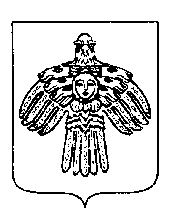 «ПУТЕЕЦ» КАР ОВМÖДЧÖМИНСА СÖВЕТРЕШЕНИЕ ПОМШУÖМРЕШЕНИЕ ПОМШУÖМРЕШЕНИЕ ПОМШУÖМРЕШЕНИЕ ПОМШУÖМ«09» декабря 2021 г.  г. Печора, пгт. Путеец,       Республика Коми	                                № 3-5/20	                                № 3-5/20